โครงการพัฒนาเกษตรกรปราดเปรื่อง (Smart Farmer) กิจกรรม พัฒนาเกษตรกรรุ่นใหม่ให้เป็น Young Smart Farmerอำเภอทุ่งหัวช้าง    จังหวัดลำพูนชื่อ – สกุล (เกษตรกรรุ่นใหม่ ปี 2563)  พร้อมรูปภาพที่อยู่  เบอร์โทรศัพท์ , E-mail ,  Facebook , Line IDรายได้ทางการเกษตรเฉลี่ยต่อปี (บาท)การรับรองมาตรฐาน กิจกรรมส่วนตัวและรายละเอียดการดำเนินกิจกรรม พร้อมรูปภาพประกอบกิจกรรมร่วมกับเครือข่าย  พร้อมรูปภาพประกอบ7. การตรวจเยี่ยมการดำเนินงานของเจ้าหน้าที่ส่งเสริมการเกษตรที่รับผิดชอบชื่อ  นาย/นาง/นางสาวประยุทธ์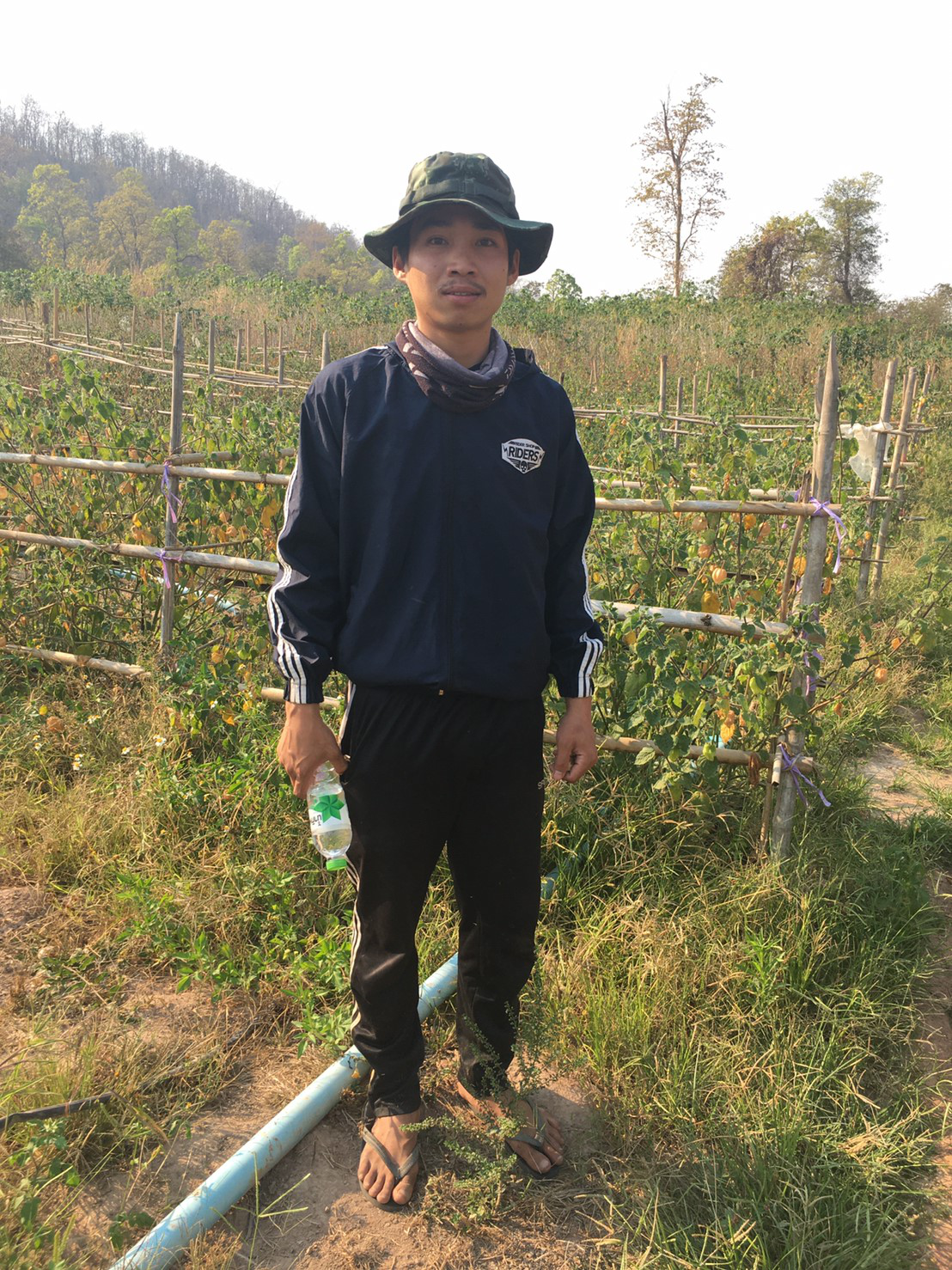 สกุลพวงมาลัยชื่อเล่นรุ่งอายุ (ปี)2-เลขบัตรประชาชน1-5104-00166-44-9บ้านเลขที่8หมู่8ตำบลบ้านปวงอำเภอทุ่งหัวช้างจังหวัดลำพูนเบอร์โทรศัพท์0882635280E-mail-Facebookรุ่ง เม็ดดดดช๊าวววLine ID0861914354200,000เข้าสู่ระบบรับรอง (ระบุ )-อยู่ระหว่างการดำเนินการ (ระบุ)มาตรฐาน GAPยังไม่เข้าสู่ระบบรับรอง-กิจกรรมการเกษตร 1. พืชหลัก ได้แก่ ลำไย เนื้อที่ 4 ไร่2. พืชผสมผสาน     - มะละกอ สายพันธุ์แขกนวล เนื้อที่ 3 ไร่     - เสาวรส สายพันธุ์ไทนุง เนื้อที่ 1 ไร่     - มันสำปะหลัง     - ข้าวโพด     - เคพกูสเบอรี่      - พืชผัก คะน้า, หน่อไม้ฝรั่ง, มะระ, สตรอว์เบอร์รี่รายละเอียดการดำเนินกิจกรรม1. เกษตรกรรุ่นใหม่มีการทำการเกษตรในพื้นที่ รวม 30 ไร่ มีพืชหลักเป็นลำไย เนื้อที่ 4 ไร่ จำนวน 100 ต้น มีการใช้เทคนิดการตัดแต่งทรงพุ่ม การใช้น้ำอย่างรู้คุณค่า และมีความสนใจในการตัดแต่งช่อผลเพื่อผลิตลำไยคุณภาพ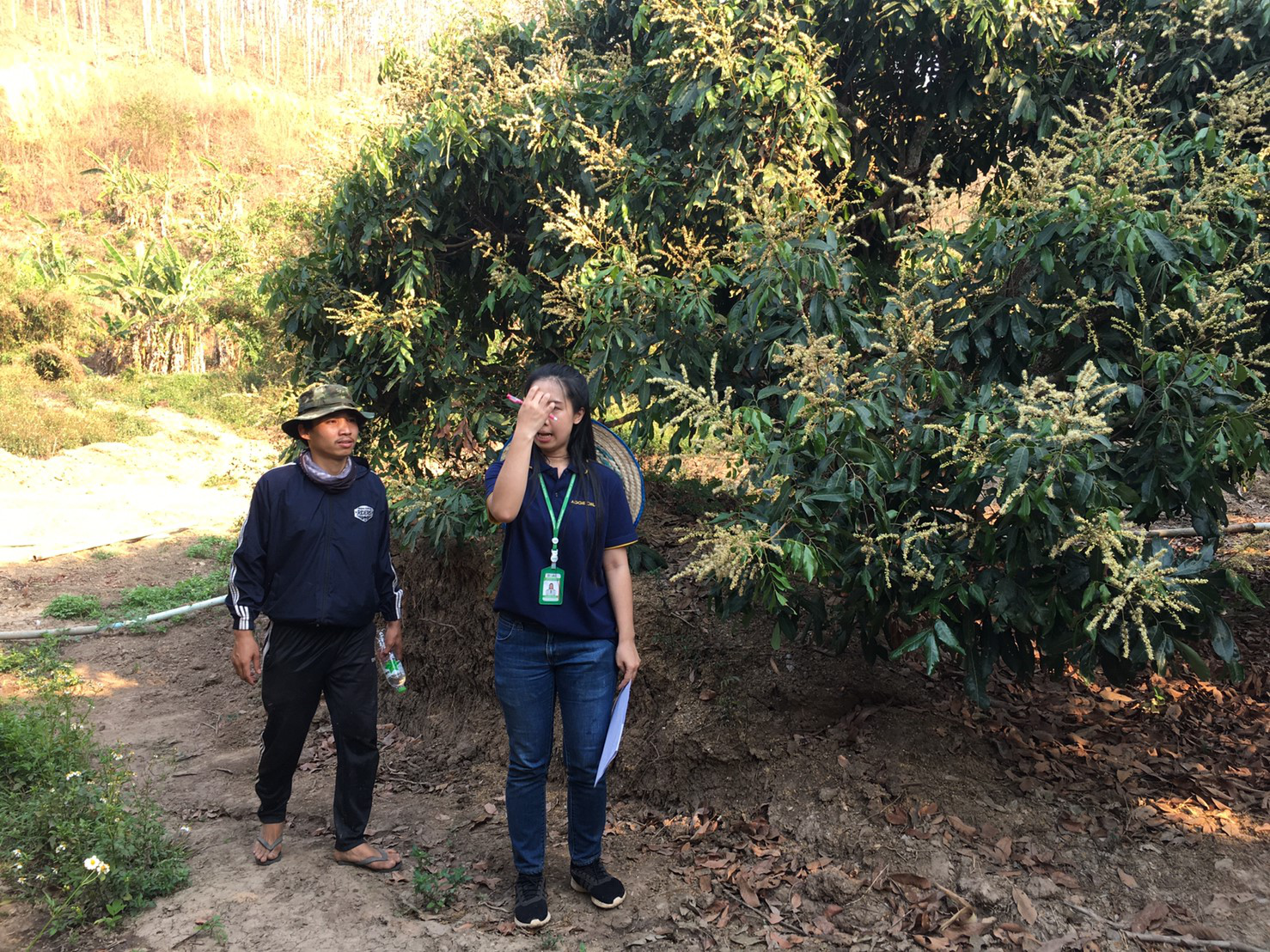 2. มีการปลูกพืชผสมผสานตามฤดูกาล ได้แก่ มะละกอ สายพันธุ์แขกนวล เสาวรส สายพันธุ์ไทนุง มันสำปะหลัง ข้าวโพด เคพกูสเบอรี่ พืชผัก คะน้า, หน่อไม้ฝรั่ง, มะระ, สตรอว์เบอร์รี่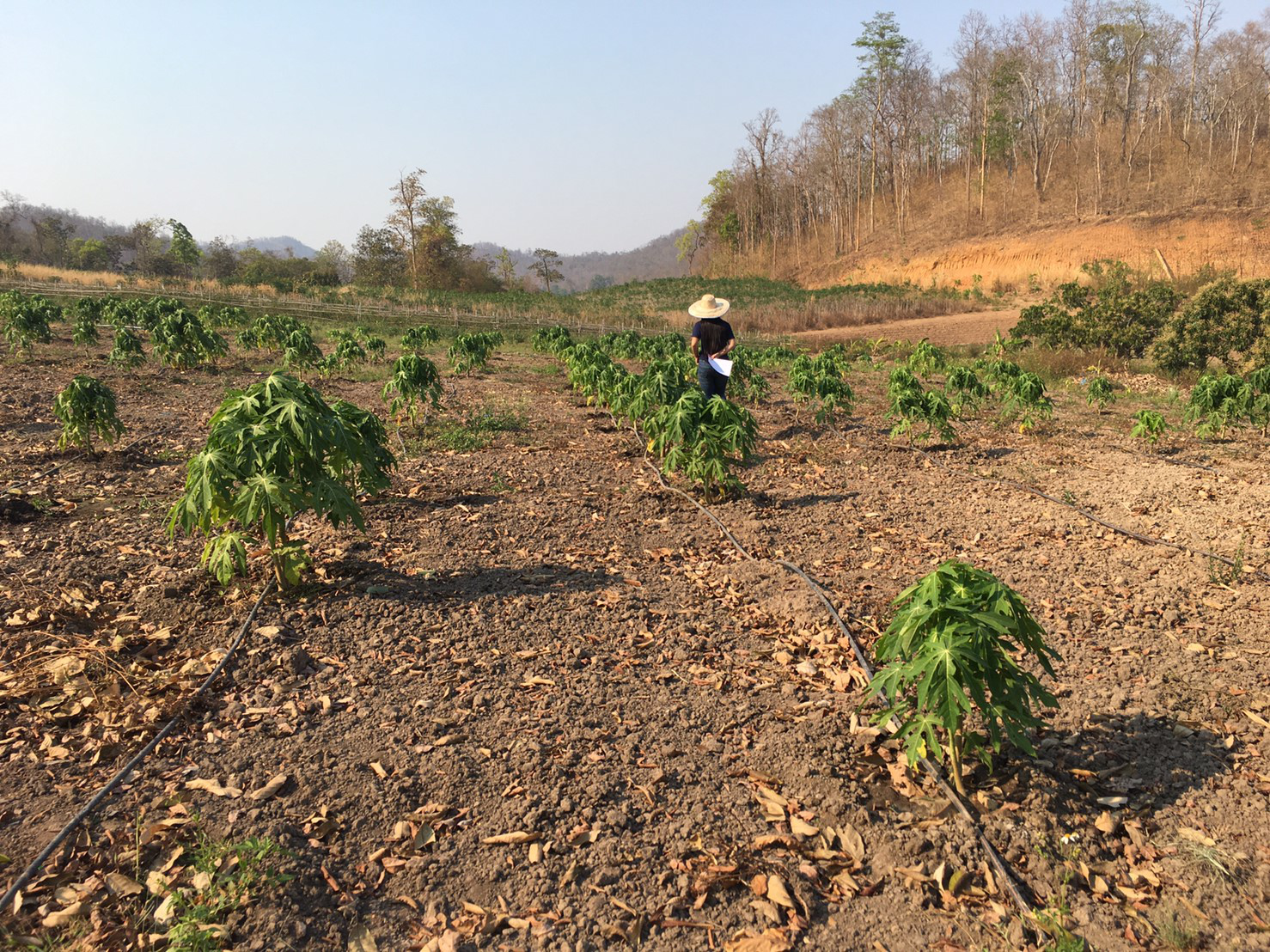 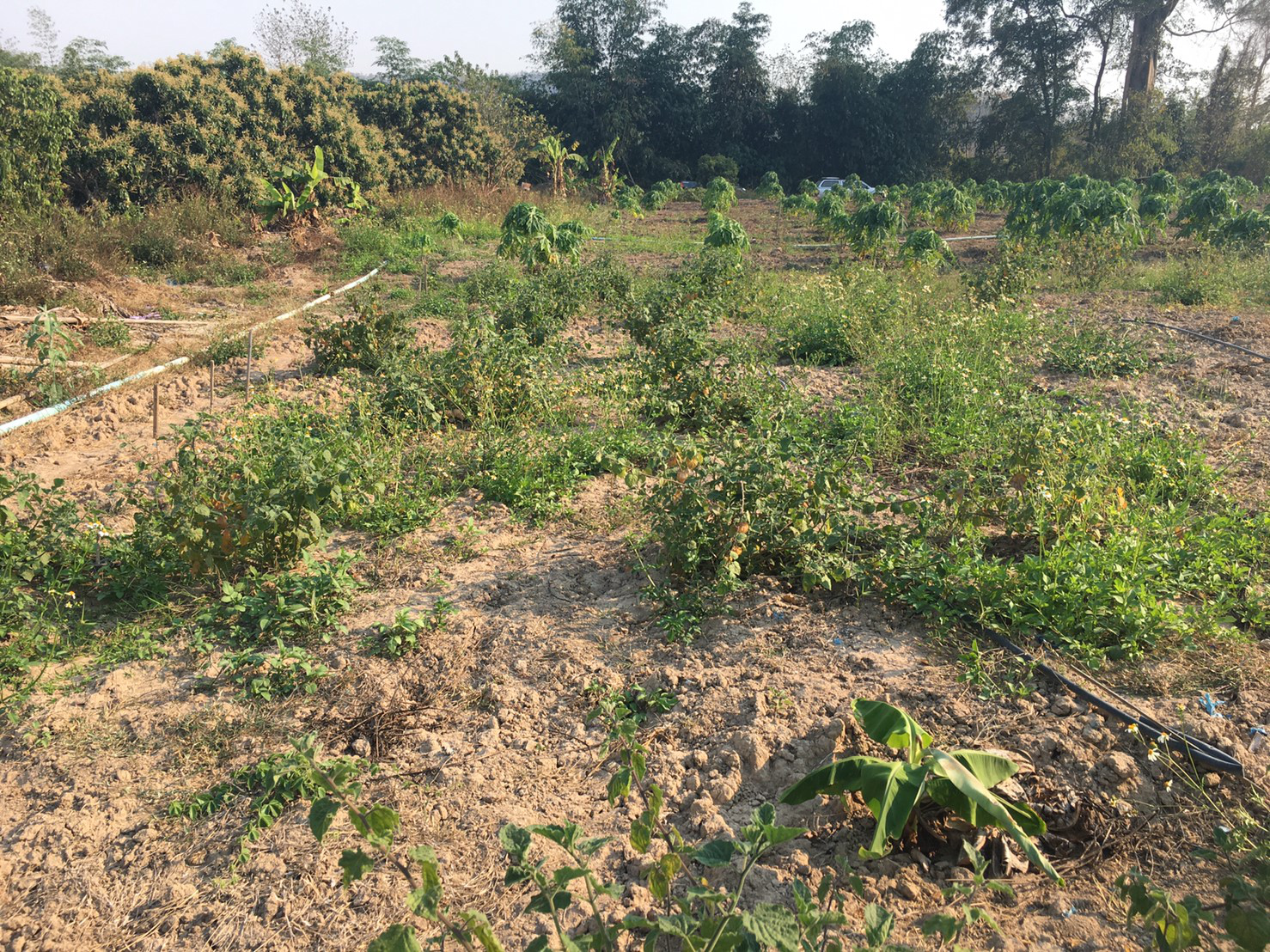 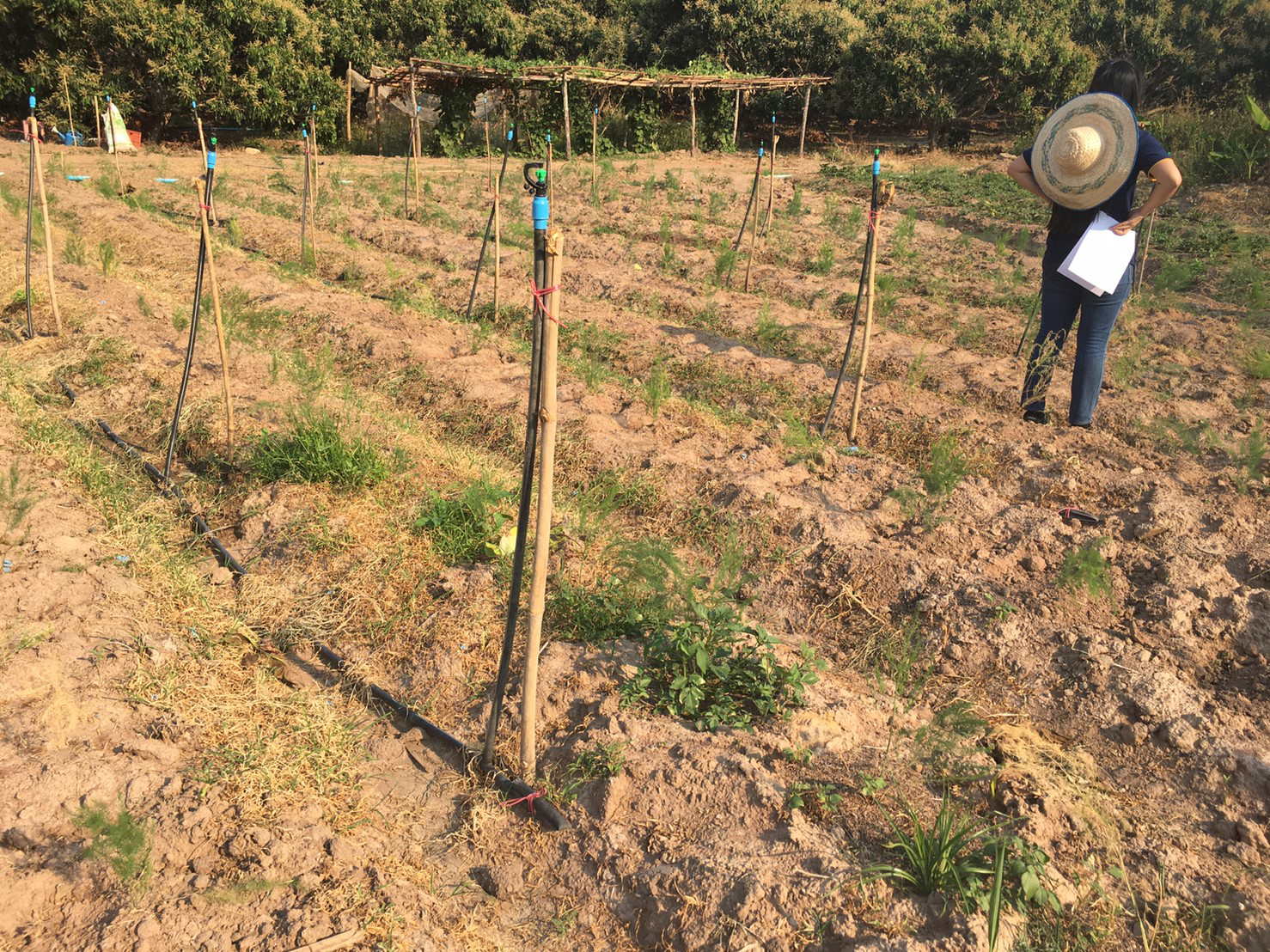 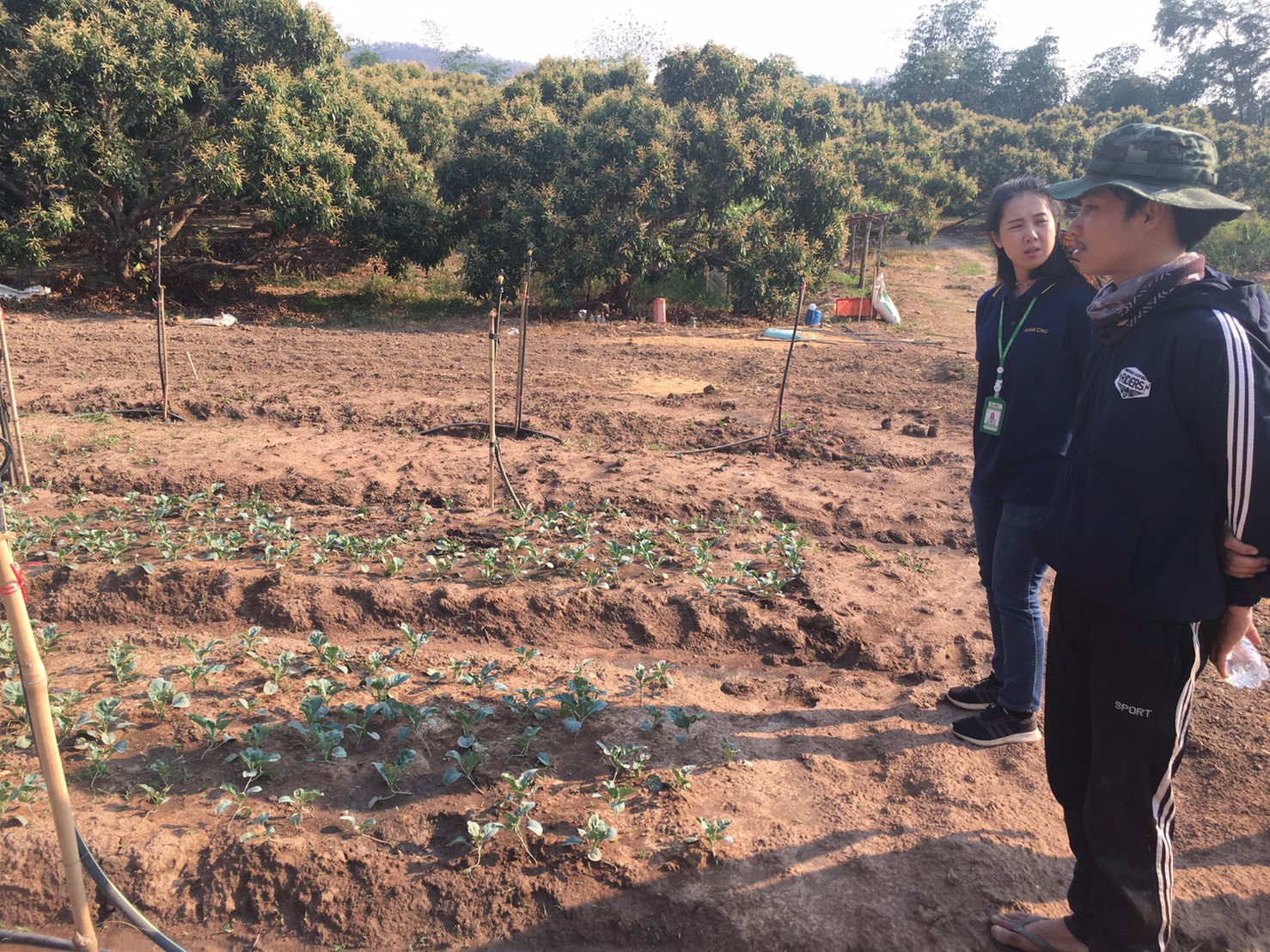 กิจกรรมร่วมกับเครือข่ายเกษตรกรรุ่นใหม่1. ร่วมกิจกรรมแลกเปลี่ยนเรียนรู้ Young Smart Farmer ปี 2563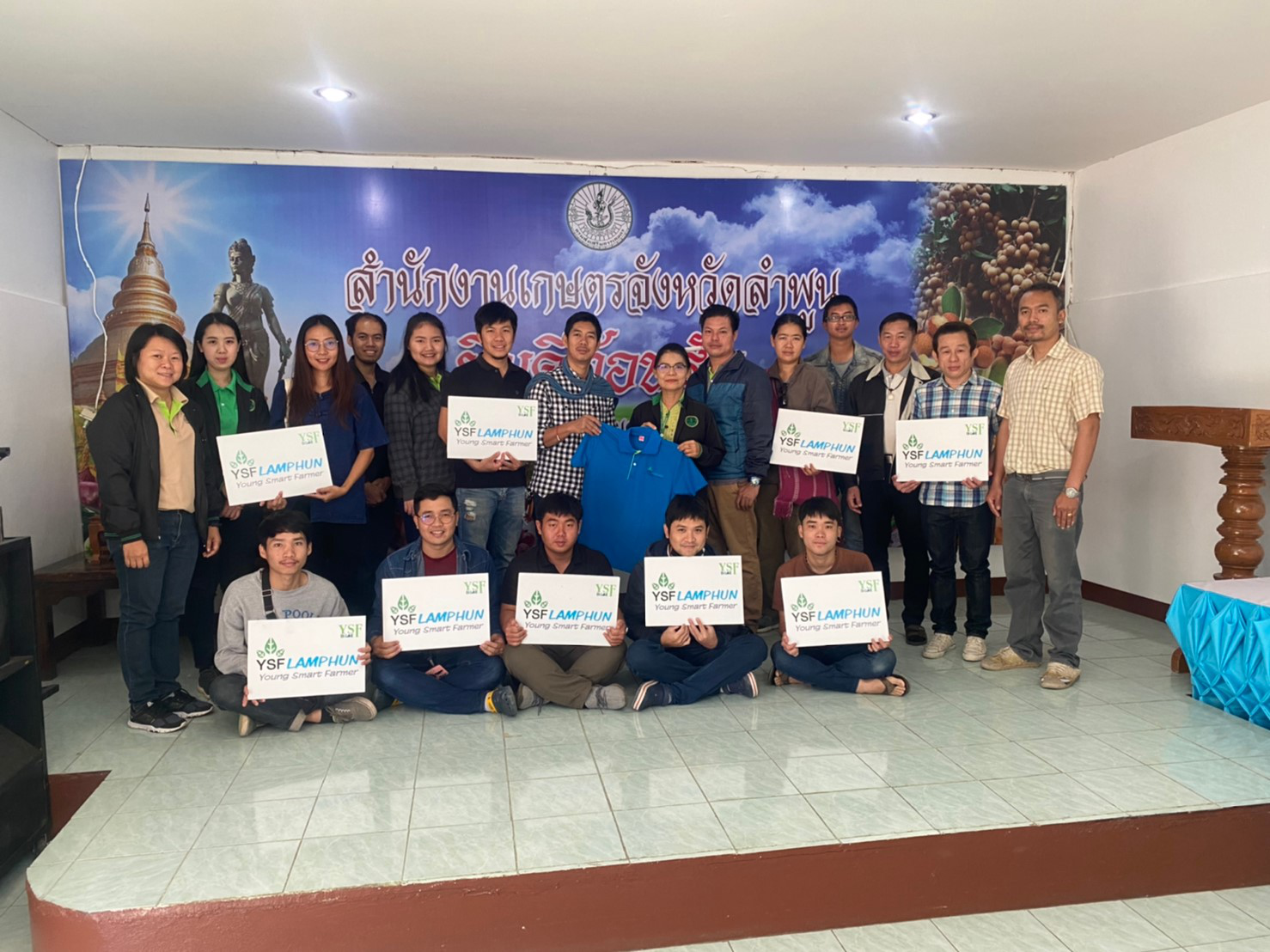 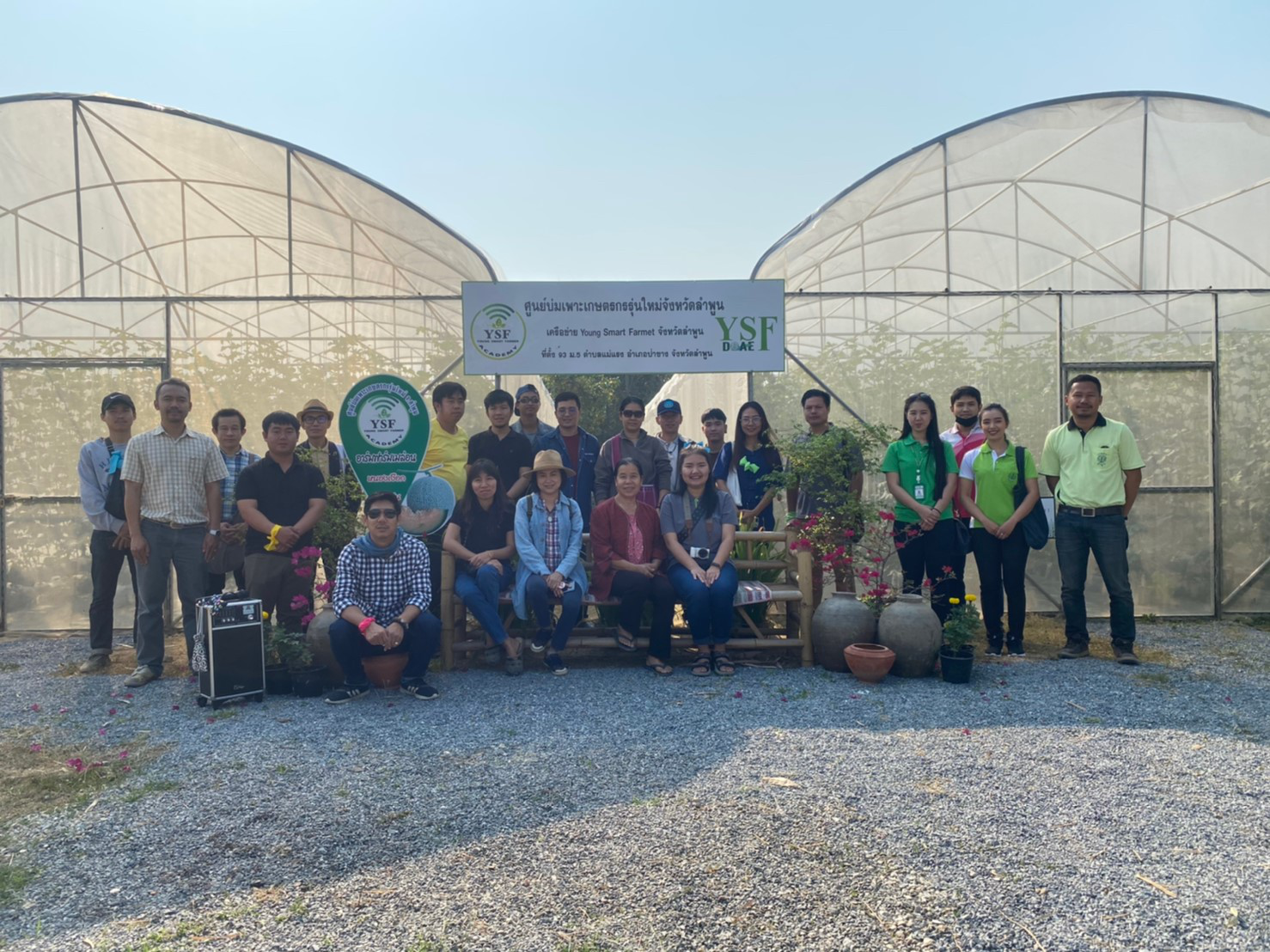 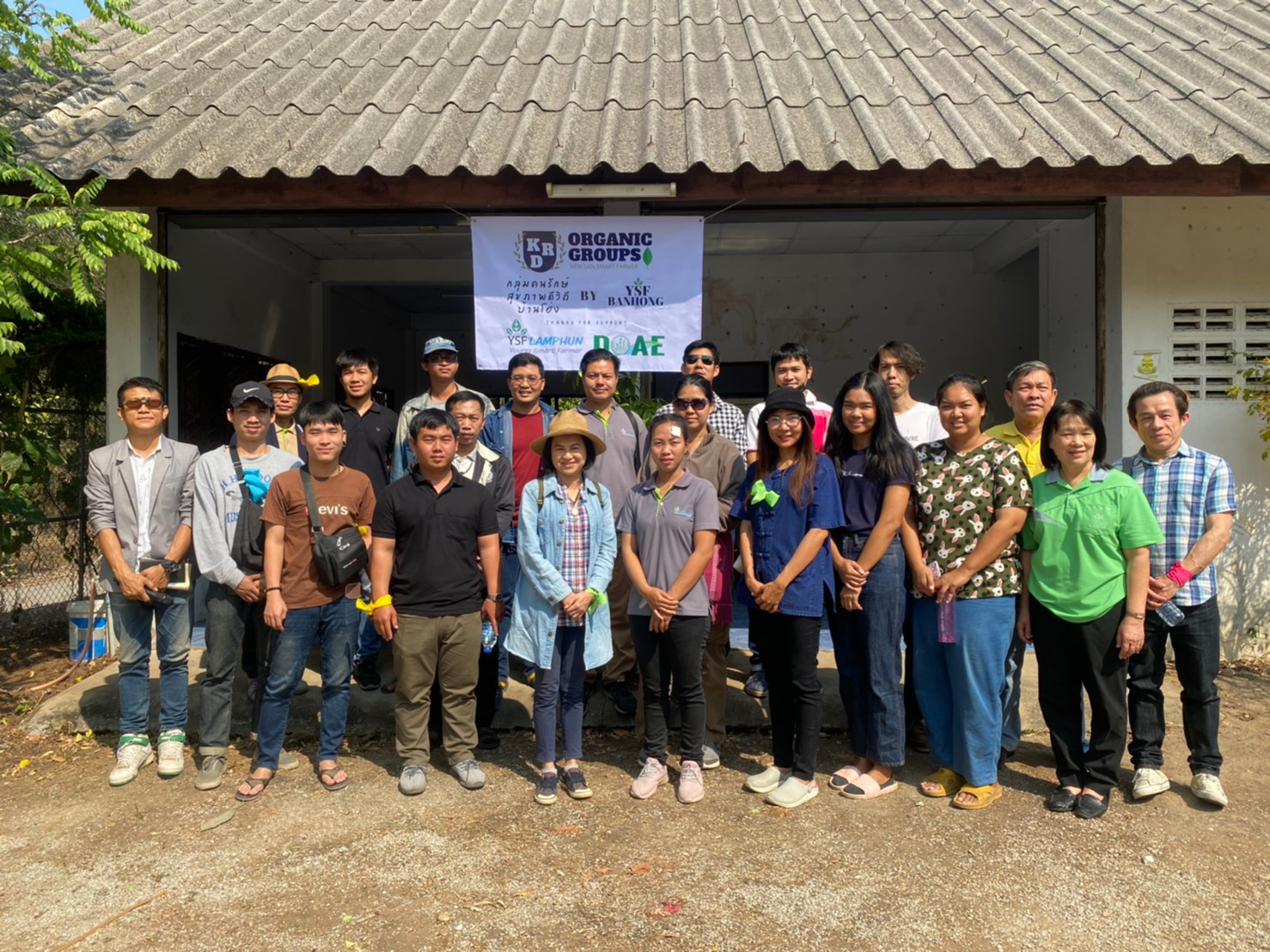 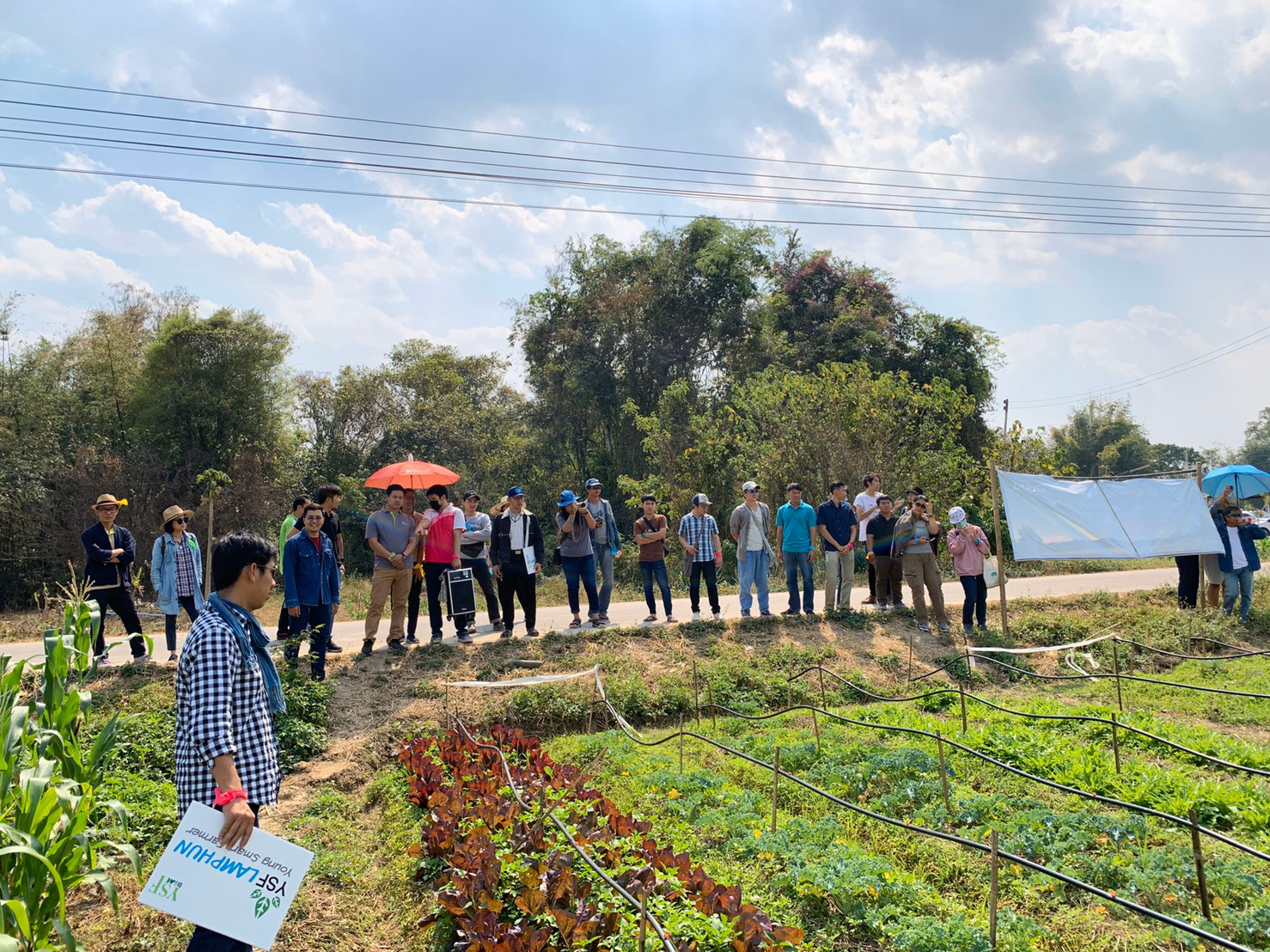 การตรวจเยี่ยมการดำเนินงานของเจ้าหน้าที่ส่งเสริมการเกษตรที่รับผิดชอบชื่อ – สกุล (เจ้าหน้าที่ส่งเสริมการเกษตรที่รับผิดชอบ)รายละเอียดการตรวจเยี่ยม/การแนะนำ/การติดตามผล       เกษตรกรรุ่นใหม่มีความตั้งใจในการสืบทอดการเกษตรจากครอบครัว โดยมีการทำการเกษตรในพื้นที่ 30 ไร่ ซึ่งเดิมเป็นสวนลำไย และปลูกพืชไร่ ได้แก่ มันสำปะหลังและข้าวโพด ภายหลังการเข้าไปศึกษาระบบการเพาะปลูกและการตลาดจากโครงการหลวงฯ อำเภอลี้ จึงมีแนวคิดในการปลูกพืชผสมผสานตามฤดูกาลโดยมีการหลักคือโครงการหลวงและตลาดนัดภายในชุมชน พืชที่ทำการเพาะปลูกได้แก่ มะละกอ สายพันธุ์แขกนวล เสาวรส สายพันธุ์ไทนุง มันสำปะหลัง, ข้าวโพด,      เคพกูสเบอรี่ พืชผัก คะน้า, หน่อไม้ฝรั่ง, มะระ, สตรอว์เบอร์รี่      เนื่องจากอยู่ในช่วงการปรับเปลี่ยนการทำการเกษตรจึงได้มีการแนะนำให้ YSF มีการปรับปรุงดินก่อนปลูกพืชโดยปุ๋ยอินทรีย์ และการนำวัสดุเหลือใช้ทางการเกษตร เช่น ซังข้าวโพด ใบลำไย มาทำปุ๋ยหมักเพื่อใช้ในการผลิต รวมถึงการใช้สารชีวภัณฑ์ เช่น ไตรโคเดอร์ม่า และบิวเวอเรียรูปภาพประกอบ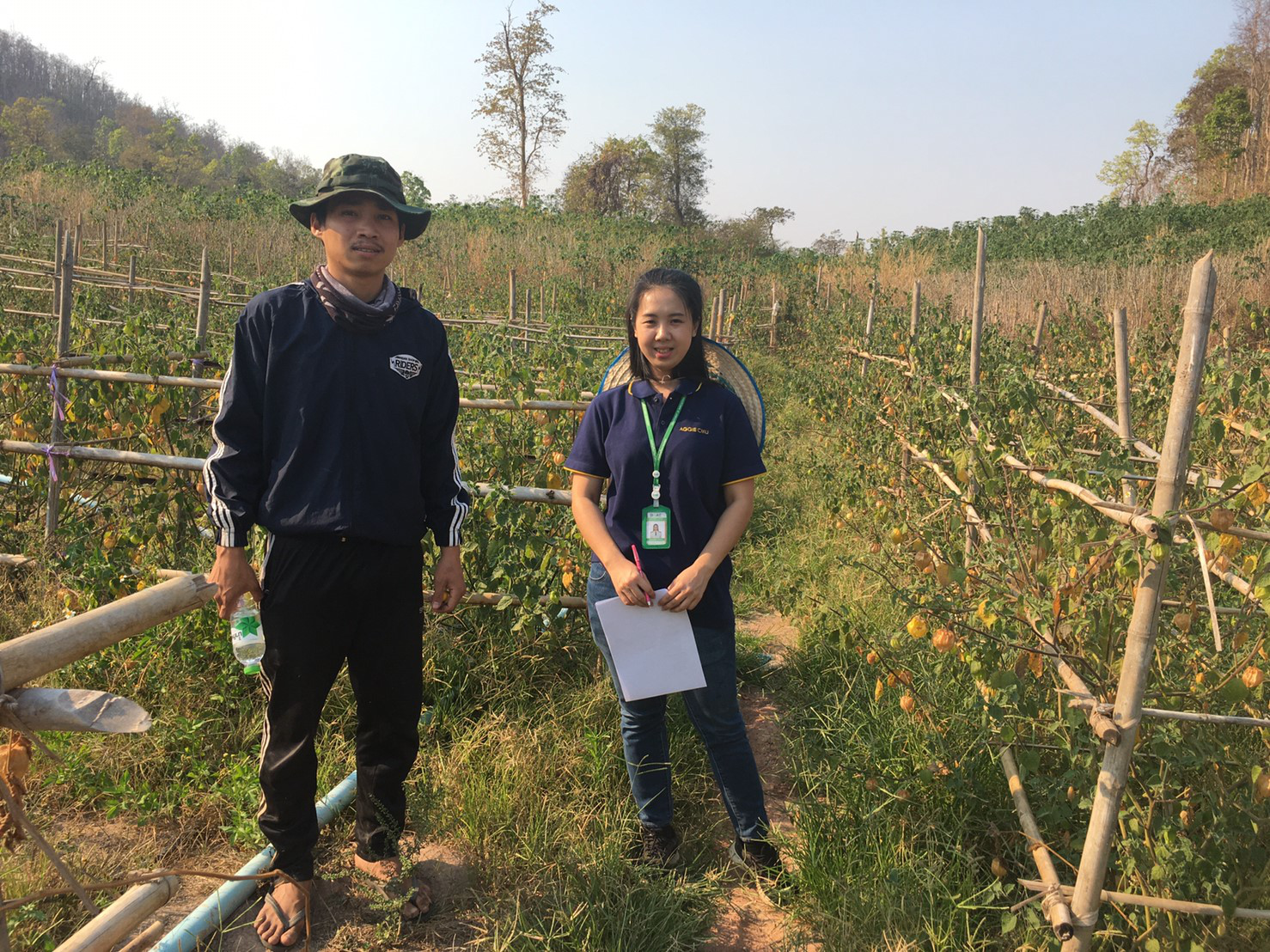 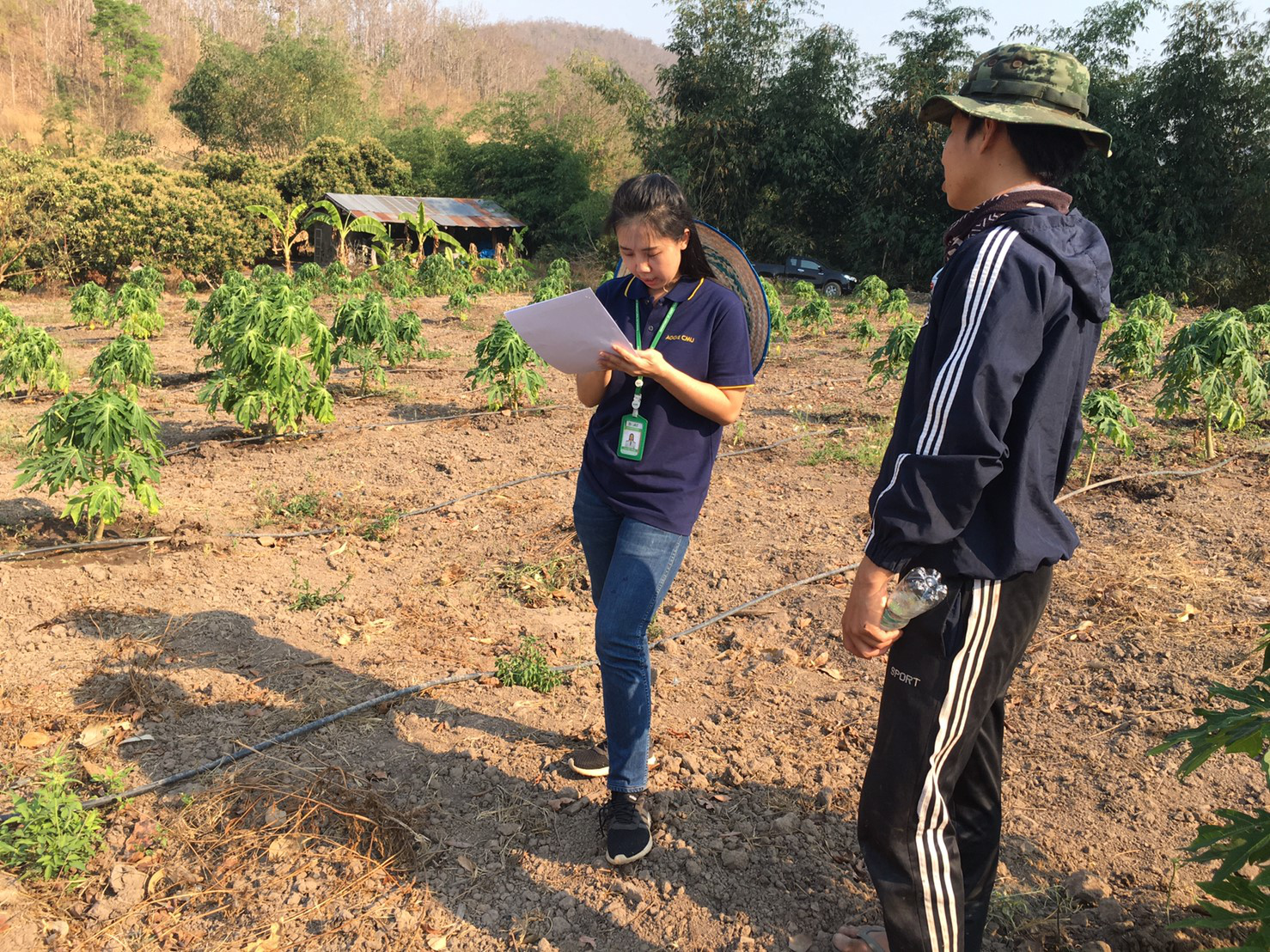 